MAROONDAH CONSTRUCTION ZONE PERMIT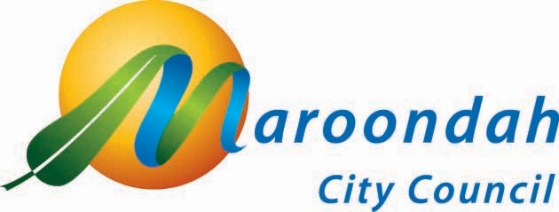 EXTENSION OF TIME APPLICATION FORMSection 1: Applicants DetailsApplicant / Business Name:  	Applicant / Business Address:  	ABN / ACN:  	Telephone:  	  Mobile:  	Fax:  	Section 2: Site DetailsLocation:  	Area of Construction Zone (m2):  	Section 3: Extension of Time DetailsApplicants must provide the following information for requests for Extension of Time (EOT) permits.		  Current Construction Zone Permit No:  	Previous Finish Date:  	  New Finish Date:  	  Total Extra Days:  	Reasons for Extension:  	(If necessary attach supporting information including updated plans, programs, etc)Section 4: Application FeesAll applications must be submitted, in person, to Council offices and the Permit Application Fee must be paid prior to the assessment of the application.This Application Form is not a Permit.  All applications will be assessed and if successful applicants will be issued with a Permit Section 5: Permit FeesIf the extension application is successful, the applicant will be issued with a Permit and an Invoice with the nominated Permit Fee.  The permit fee is based fee on an administration fee and the daily rental of the road reservation, per square metre, for the Construction Zone as per Table 1.Table 1: Construction Zone Occupation RatesSection 6: Terms & ConditionsAll fees are non refundable.The Application Fee payment must be paid prior to Council review of the EOT Permit Application.The EOT Application Form is not an EOT Permit.  All applications will be assessed and if successful applicants will be issued with an EOT Permit and Invoice for EOT Permit Fees.If the application is successful, all terms and conditions listed in the original Permit and any new conditions within the EOT Permit must be adhered to at all times.  Failure to adhere to the Permits Terms and Conditions may result in suspension of the permits.Section 7: Acceptance of Terms & ConditionsI declare that I am the applicant and that all information in this application is true and correct.If the application is successful, I accept and undertake to comply with the conditions on the original permit, any new conditions within the EOT permit and any conditions specified by Council, its servants or its agents.The Permit Holder is responsible for the safeguarding of the public against injury and maintaining the site during the existence of the works in a safe condition at all times.I understand and accept that all fees are non-refundable.By signing this application, I agree that I have read, acknowledged and accepted all of the terms and conditions, and disclosures contained in this document.Applicant’s Name:  	Applicant’s Signature:  		Date:  	Section 8: Payment DetailsAll application forms must be accompanied by payment of the application fee.  Once an application has been processed and approved, an invoice will be raised for the total amount payable and sent to the applicant via Australia Post mail.Payments must be made in person at Council’s City Offices in Braeside Avenue and can be made via Credit Card (Visa and MasterCard), Cash, Cheque or EFTPOS.Office Use Only – Return to EngineeringACCOUNT NO:  (22621.1070)Receipt No:  		Date:  	Cashier Name (please print):  		Cashier Cut offRC:                  Reference: CZ                               Qualifier: Site Location                                       Add Line (amount defaults)Cash/Chq/Eftpos                    Receipt No		Amount: $117Section 9 How to ApplyPlease complete form and return with supporting documents via one of the methods below.MailEngineering ServicesMaroondah City CouncilPO Box 156Ringwood VIC 3134DX 38068 RingwoodIn personRealmRingwood Town Square179 Maroondah Highway, RingwoodOpposite Ringwood Station9:00am – 8:00pmMonday to Friday10:00am – 5:00pmSaturdays, Sundays and Public HolidaysClosed Good Friday, Easter Sunday, ANZAC Day, Christmas Day and Boxing DayCroydon LibraryCivic Square, Croydon9:00am – 5:00pmMonday to FridayClosed Public HolidaysFurther InformationTelephone: 			1300 88 22 33Local Telephone Number:		03 9298 4598TTY (hearing speech/impaired):	1800 555 677Maroondah City Council takes no responsibility for your personal information which is sent via email or mail.Maroondah City Council is committed to protecting your privacy as prescribed by the Privacy & Data Protection Act 2014 and the Health Records Act 2001.  The information you provide on this form is being collected by Maroondah City Council for the strict purpose of conducting Council business.  Your information will not be disclosed to any external party without your consent, unless Council is required or authorised to do so by law.  Failure to provide the information requested may make you ineligible to receive the service or be part of an event/function that is the subject of this form.  Any access to the information, amendments that may be required or any privacy enquiries may be directed to Council's Privacy Officer & Health Records Officer on 9298 4211 or email - privacy@maroondah.vic.gov.auPERMIT COMPONENTCOSTEOT Permit Application Fee$117.00PERMIT COMPONENTITEM COST Permit Administration Fee$130.00Construction Zone Occupation (Determined by the area of the construction zone in square metres)$1.36 / sqm / day